Демидкина Елена ЕвгеньевнаКраснодарский край, МО Кореновский район, г. КореновскМОБУ СОШ №1 имени И.Д. Бувальцева, 10а классТЕОРИЯ БИХЕВИОРИЗМА В ПЕДАГОГИКЕНаучный руководитель: Арефьева Татьяна МихайловнаОглавление:Введение……………………………………………………………………..…..4Глава 1. «Теория бихевиоризма в педагогике»:1.1 Этимиология бихевиоризма;………………………………………..……....61.2 Бихевиоризм в педагогике;………………………………………………….71.3 Имеет ли школьная оценка альтернативу?..................................................13 Глава 2. «Эмпирические данные»2.1 Данные социологического исследования;….……………………………..202.2 Практическое применение бихевиоризма……………………….…….….21 Заключение…………………………………………………………………….24Список литературы……………………………………………..……….........26  Приложение №1………………….…………………………………………….27 Приложение №2…………………….……………………………………….…28Приложение №3………………………………………………………………..29Приложение №4…………………………………….………………………….30Демидкина Елена ЕвгеньевнаКраснодарский край, МО Кореновский район, г. КореновскМОБУ СОШ №1 имени И.Д. Бувальцева, 10а классТЕОРИЯ БИХЕВИОРИЗМА В ПЕДАГОГИКЕНаучный руководитель: Арефьева Татьяна МихайловнаВВЕДЕНИЕВ последнее время я все чаще задумываюсь о своем профессиональном будущем, о том, как наиболее правильно подготовиться к успешной сдаче ЕГЭ, а также о том, какую роль играют оценки в современной системе вступительных экзаменов. Определив для себя, что я хочу быть учителем, я решила проанализировать, что оказывает наиболее максимальное влияние на мотивацию учащихся, какие поведенческие стандарты характерны для учащихся и как все это связано с теорией бихевиоризма.  Как известно, задача учителя — вызвать желательные и предотвратить нежелательные изменения в природе человека, вызывая или предотвращая известные реакции.   Изучением поведенческих реакций занималось огромное количество исследователей, среди которых наибольшую популярность приобрели Д.Б. Уотсон, Э. Торндайк и Ф.Б. Скиннер.  Но несмотря на то, что данная теория скоро отметит свое столетие, что ее идеи отражены в значительном количестве работ, в научном мире не существует ни одной полноценной работы о практическом применении данной теории в педагогике. Очень мало материала по апробации теоретических данных социологических исследований как впрочем, и незначительно количество исследований в сравнительном ракурсе. Как следствие -  отсутствие единой и универсальной методики оценки, анализа и рекомендаций по практическому применению данной теории в процессе воспитания и преподавания. Таким образом, большая практическая значимость и недостаточная научная проработка этого вопроса обуславливают актуальность настоящего исследования.   Целью данной работы является изучение положительного влияния теории бихевиоризма на процесс обучения и воспитания детей. В рамках указанной цели мною были поставлены следующие задачи:Обобщить теоретический материал о практическом применении данной теории в педагогике.Провести социологическое исследование на тему «Факторы мотивации успеваемости».Провести сравнительный анализ полученных данных.Представить данные исследования в виде диаграмм.При выполнении работы мною использовались следующие методы: системный анализ учебной, научной и публицистической литературы по данной теме, а также проведение социологического исследования методом выборочного опроса и метод математической статистики. Научная новизна исследования заключается в следующем: мною были разработаны научно-методологические и методические рекомендации по практическому применению положительных аспектов теории бихевиоризма в  педагогике.Демидкина Елена ЕвгеньевнаКраснодарский край, МО Кореновский район, г. КореновскМОБУ СОШ №1 имени И.Д. Бувальцева, 10а классТЕОРИЯ БИХЕВИОРИЗМА В ПЕДАГОГИКЕНаучный руководитель: Арефьева Татьяна МихайловнаГЛАВА 1 «ТЕОРИЯ БИХЕВИОРИЗМА В ПЕДАГОГИКЕ»                                  ЭТИМИОЛОГИЯ БИХЕВИОРИЗМАКаждое утро человек встает с кровати и начинает что-то делать. Когда происходит взаимодействие с другими людьми, он поступает одним образом, а его собеседники – другим. Почему люди совершают разные поступки в одних и тех же ситуациях? Все, что касается поведения человека, изучается бихевиоризмом в психологии, теорию, направления и представителей которых следует рассмотреть. Термин «бихевиоризм» происходит от английского слова «поведение» — это направление психологии, который изучает основы поведения человека, причины тех или иных поступков, а также методы влияния. Бихевиоризм буквально — это наука о поведении. Родилась она в начале прошлого века в противовес «психологии сознания», не способной дать объективную оценку личности, по мнению основоположника нового течения Джона Уотсона. Ее теоретики предложили рассматривать человека как совокупность актов поведения и занялись изучением его реакции на стимулы из внешней среды, не только для того, чтобы в будущем корректировать личность, но и предугадывать поступки, а значит, управлять.Основной метод бихевиоризма – наблюдение и экспериментальное изучение реакций организма в ответ на воздействия среды, с целью выявления доступных математическому описанию коррекции между этими переменными. В качестве предмета психологии в бихевиоризме фигурирует не субъективный мир человека, а объективно фиксируемые характеристики поведения, вызываемого внешними воздействиями.  Чтобы регулировать поведение личности, вырабатывать желаемые реакции, считал Скиннер, нужно организовать систему положительных и отрицательных подкреплений.       Стремление человека получить положительное подкрепление и избежать отрицательного подкрепления Скинер назвал "оперантным поведением". Человек почти ничего не делает, считает Скиннер, вне системы подкреплений. (9) Такой взгляд на обусловленное подкреплением поведение человека открывает возможность для построения процессов воспитания и обучения. Известно, что Скиннер был одним из создателей программированного обучения, в основе которого лежит пошаговый контроль за результатами обучения.       Скиннер и его сторонники полагали, что его подход позволяет успешно решать проблемы формирования "правильных" граждан, выработки у учащихся школ необходимого поведения. Скиннер предлагал создать специальную науку о поведении "технологию поведения".  По его мнению, поведение с помощью подкрепления можно и нужно программировать и через это управлять общественной жизнью, избегая бунтов молодежи, антисоциальных проявлений, формируя членов общества с заданными свойствами. Этот процесс он называл "модификацией поведения", подчеркивая, что его система формирует личность с социально одобряемым поведением. Он считал также, что оперантное поведение избавляет человека от морального выбора, от нравственных и духовных факторов, которые, по его мнению, не предопределяют поведение. Тем самым оперантное поведение делает человека по-настоящему свободным. Человек будет счастлив и свободен, если будет опираться на положительное подкрепление со стороны общества. И само общество будет от этого функционировать совершенней. Эти идеи он развивает не только в научной литературе, но и в утопическом произведении "Уолден второй". (6)7       БИХЕВИОРИЗМ В ПЕДАГОГИКЕУчение бихевиоризма об обусловленности поведения человека подкреплением оказало влияние на психологию, психотерапию, педагогику. Последнее выразилось в рекомендациях учителям, социальным работникам, школьным психологам, в обучении учителей профессиональному поведению на основе методик бихевиоризма: учитель должен овладеть и применять в своей практике систему подкреплений - реакций на действия ученика. Более предпочтительными считаются положительные подкрепления, поскольку они вызывают чувство удовлетворения и желание закрепить достигнутые успехи. Учителям рекомендовалось менять лексику. Был составлен список "100 слов, которые нужно употреблять в работе с детьми", например: молодец, я горжусь тобой и пр. В случае невозможности положительной оценки даются рекомендации ухода от оценки, или совета "подумай еще". Развиваясь,  бихевиористическая педагогика сближается с гуманистической.        Бихевиористическая педагогика стимулировала технологический подход к воспитанию. Согласно ему, определяется совокупность заданных свойств личности, модель ученика, и проектируется система средств и методов воздействия. Это отвечает технократическим тенденциям в педагогике.  Рассмотрим это на педагогическом примере: Задача учителя — вызвать желательные и предотвратить нежелательные изменения в природе человека, вызывая или предотвращая известные реакции. Средства, которыми располагает учитель, — это те стимулы, которые могут воздействовать на ученика: слова, жесты и вид учителя, состояние и обстановка класса, учебники, употребляемые учеником, предметы, которые он видит, и тому подобный ряд вещей и событий, на которые распространяется влияние учителя. Реакции со стороны ученика — это разнообразные мысли, чувства и физические движения, возникающие во всевозможных комбинациях.Стимулы, исходящие от учителя с целью вызвать и руководить реакциями со стороны ученика, могут быть классифицированы следующим образом:A) Стимулы, находящиеся под непосредственным его контролем: движения учителя, речь, жесты, выражение лица и т.д..B) Стимулы, находящиеся под косвенным контролем:-Физические условия школы: воздух, свет, тепло и т. д.-Оборудование школы: книги, приборы, пособия.                                                              -Общественные условия школы: действия (включая слова) учеников и дух, который ими руководит.                                                                                                                                                         -Общая среда: действие родителей, законы, библиотеки и т. д.Реакции могут быть классифицированы так:A) Физиологические реакции, как, например, более глубокое дыхание, более крепкий сон, более сильные физические упражнения и т. д.B) Реакции умственные как, например, установление связи между известным стимулом и соответствующим представлением; выделение одного элемента из сложного явления или установление нескольких идей.C) Реакция в настроении, как, например, связь внимания, интереса, предпочтения, убеждения с известными общими состояниями всего организма.D) Реакции эмоциональные, как связь симпатии, любви, ненависти с известными состояниями.Е) Реакция действий или поведения и навыков, связывающая известные поступки или движения с известным умственным состоянием.(7)Бихевиоризм — это наука, которая подразумевает, что: 1.	Физическая и психологическая деятельность человека зависит исключительно от его поведения2.	Ее основа — приобретенные и врожденные рефлексы3.	Если знать характер раздражителя, можно спрогнозировать реакцию на него4.	Наши речь и мышление — это только навыки5.	Психика меняется под воздействием внешних факторов, с ними меняется реакция на них и на поступки. (8)Все эти  идеи бихевиоризма нашли применение в педагогической практике. Во всем мире в практику воспитания и образования вошла рабочая схема формирования человека, основанная на «впечатывании» (термин Торндайка) связей между стимулами и реакциями, что реально означает выработку «правильных» реакций и устранение «неправильных». При этом процесс социализации и собственно научения трактуется как опробывание различных подходов, пока не будет найден правильный вариант реакции, а затем ее тренировка до тех пор, пока она окончательно не закрепится. Особое значение в этой связи приобрела идея позитивного и негативного подкрепления той или иной реакции в качестве необходимого фактора формирования поведения. В конце концов, что есть школьная отметка, как не форма подкрепления? Правда, педагоги гуманистической ориентации гневно клеймят школьную отметку и призывают от нее отказаться в пользу исключительного поощрения реальных достижений. Но насколько это противоречит идеям бихевиоризма? Создается впечатление, что с работами бихевиористов мало кто из их критиков по-настоящему знаком. А вот, например, строки из Скиннера: «Наиболее эффективным способом контроля за поведением является награда. Наказание информирует о том, чего не надо делать, но не сообщает о том, что нужно делать. Наказание является основным препятствием научению. Наказуемые формы поведения не исчезают; они почти всегда возвращаются замаскированными или сопровождаемыми другими формами поведения. Эти новые формы помогают избежать дальнейшего наказания или являются ответом на наказание. Тюрьма — прекрасная модель, демонстрирующая неэффективность наказания. Если заключенный ничему не научился, то нет никакой гарантии, что в той же среде с теми же соблазнами он будет вести себя по-другому. Кроме того, наказание поощряет наказывающего. Учитель, пугая ученика плохой отметкой, добивается того, что он становится внимательнее. А для учителя это положительное подкрепление. И он все чаще прибегает к наказанию, пока не возникнет бунт. В конечном итоге наказание не удовлетворяет наказывающего и не приносит пользы наказываемому». (10) Какая оценка лучше: четвёрка с плюсом или восьмёрка, как «ноль» по геометрии у Пушкина отразился на его таланте и чем плохи завышенные отметки – мнения о возможном переходе на 12-балльную систему оценки знаний.  Знаменитую картину Фёдора Решетникова «Опять двойка» будущие первоклашки могут и не понять. Федеральная служба по надзору в сфере образования и науки всерьёз рассматривает идею отмены пятибалльной оценочной системы в школах. Якобы учителям «тесно»: фактически «кол» уже давно никто не ставит, «пары» – в крайнем случае, а оставшихся трёх баллов всё-таки маловато. Какая система оценки знаний лучше: 5-балльная или 12-балльная? Инициаторы школьного «переворота» предупреждают, что для введения новой шкалы оценок – предлагается с пяти баллов перейти на 12 – учителям потребуется повышение квалификации. Это сегодня можно поставить три с плюсом или четыре с минусом на своё усмотрение, а чтобы плюсы и минусы лёгким движением руки превращались в элегантные шесть или десять баллов придётся попотеть. Зато увеличение диапазона оценок якобы даст педагогам больше возможностей для определения успеваемости, да и у самих школьников появится стимул для хорошей учёбы. Впрочем, единой системы оценок в российских школах теоретически нет уже давно. Да, в большинстве учебных заведений по старинке ставят привычные «пятёрки» и «двойки», но формально учебное заведение может перейти в другой режим или отказаться от оценок вообще. Такое решение вправе выбрать управляющий совет школы, куда входит администрация, учителя, родители и сами ученики. Правда, такие случаи всё-таки скорее исключение из правил. В основном, на это идут экспериментальные гимназии или частные школы, да и то, чтобы легче было справляться с ЕГЭ. Всё дело в том, что 11 лет дети обычно учатся по пятибальной системе, но на выходе их оценивают тестами по стобалльной шкале. Выходит явное несовпадение.  В жизни, гораздо важнее, например, умение изучать новое, способность нестандартно мыслить, навыки коммуникации. А как-то это вообще можно измерить баллами? И в этом основная сложность построения современной системы оценки качества образования. – В итоге ребёнок, едва переступив порог школы, одержим одним лишь желанием – получить хорошую оценку и избежать плохой. И, в конце концов, это становится его единственной мотивацией. Он не стремится узнавать что-то новое, познавать мир, совершать открытия, а подменяет всё это стремлением угодить учителю и родителям, соответствовать некому стандарту. И уже к третьему классу дети хотят только одного: чтобы от них отстали». Любопытно, что зачастую именно цифры становятся определяющим фактором успеха или неудач, причём не только ученика, но и качества работы учителя или даже школы. Проще-то может и станет, но вот одна из самых узнаваемых картин в Третьяковке с таким подходом точно бы не появилась на свет. Сам Фёдор Решетников вспоминал, что вообще-то задумывал написать полотно про отличника, который докладывает родным об очередной пятёрке. Он решил сделать эскиз в ближайшей школе, попросился на какой-то урок, но дети подумали, что на занятия пришёл очередной чиновник из районо. В итоге, отличник, которого вызвали к доске, от страха перед важным гостем с простой задачкой справиться так и не смог. Глядя на мальчишку с опущенной головой художник свой замысел кардинально изменил. Так и родилась знаменитая картина. Учреждения внедряют нормы формирующего оценивания. В лицее № 9 Красноярска ввели безотметочную систему. В лицее решили, что каждодневное выставление оценок никак не стимулирует детей к обучению и развитию. Многие ученики испытывают страх перед отметками, а пример "отличников" и "хорошистов" не заставляет подтянуться, а, напротив, формирует негативное отношение к учёбе. Новая система оценки знаний уже появилась в 15 школах Красноярска. Как сообщили в главном управлении образования администрации Красноярска, педагоги уверены, что отметки в виде цифр бесполезны и ничего не говорят о реальных успехах детей. По их мнению, оценка не даст ответ на вопрос, в чем же на самом деле успешен ребенок, а в какой области знаний нужно подтянуться, какие именно пробелы нужно восполнить. Безотметочное оценивание – это содержательный анализ достижений ученика. "После каждого урока в электронном журнале учитель пишет комментарий о достижениях, прогрессе или проблемах каждого ребёнка по тому или иному предмету. Тут же ставятся задачи на следующее занятие, даётся индивидуальное домашнее задание. Комментарии педагогов видят только дети и родители, публично оценки не объявляются. Благодаря такой системе каждый ученик видит свой собственный прогресс, он соревнуется сам с собой, становится самостоятельным, учится адекватно оценивать себя", - пояснили в пресс-службе управления. Пятибалльные отметки выставляются в конце четверти по результатам необычной аттестации. Ребята участвуют в образовательных играх, на которых фиксируются межпредметные и личностные результаты. В ходе рефлексии школьники рассказывают, чего они достигли в минувшей четверти, что у них хорошо получилось, а что не очень. Каждый ученик ставит перед собой задачи на следующую четверть. На педагогическом консилиуме в конце каждой четверти обсуждаются образовательные результаты детей по каждому классу, параллели, выявляются проблемные зоны, корректируется образовательная программа. В лицее уверены, что оценивают успехи детей честно, так как отметки учеников совпадают с результатами внешних проверочных работ, например, ОГЭ или ЕГЭ.Главные принципы такой системы оценивания – открытость и независимость. Она лишена субъективности, дети учатся не ради хороших оценок, а получают реальные знания, они увлечены учёбой. В такой системе оценивания ребёнок никогда не получит "двойку" по математике только потому что плохо вёл себя на уроке. В связи с этим коллектив лицея № 9 составил Хартию честного оценивания и призывает все учреждения Красноярска поддержать новую, объективную систему выставления отметок вне зависимости от субъективного отношения педагога к ученику. Эта система основана на максимально прозрачных критериях, показывает динамику достижений учеников, а в процесс оценивания включён сам ребёнок. Так у детей повышается интерес к учёбе, они ставят перед собой цель и планомерно идут к ней. Педагог находится в тесном контакте с каждым учеником, говорит о его успехах, указывает на недостатки, подсказывает, как ребёнок может улучшить собственный результат. Происходит систематический сбор информации об индивидуальном развитии ученика, каждый школьник соревнуется с самим собой, а не со своими одноклассниками. В такой системе отметка должна вдохновлять детей на осознанное изучение материала и прививать любовь к знаниям и труду. Карающая функция исключена, ведь отметка, тем более несправедливая, может снизить мотивацию школьника и его самооценку. При такой системе каждый ученик осваивает школьную программу, но получает образование в дружелюбной и комфортной обстановке по индивидуальной траектории. В конце четверти каждый школьник будет получать оценку по пятибалльной шкале на основе аттестации. Вместе с этим будут обсуждаться достижения и пробелы, чтобы ребенок с помощью педагога наметил для себя конкретные цели. В управлении образования Красноярска отметили, что такой способ оценки показал себя эффективным, ведь четвертные отметки совпадают с результатами внешних проверочных работы, например, ЕГЭ или ОГЭ. Такую систему оценивания собираются внедрить еще в 15 образовательных учреждениях Красноярска, так как благодаря ей удалось значительно повысить интерес учащихся к учебе. И ведь действительно, бесконечная гонка за безукоризненными дневниками и аттестатами чревата тем, что в погоне за красивыми цифрами в табелях ученики забывают о самом главном — о знаниях. Стоит ли упоминать, что отличники далеко не всегда могут называться по-настоящему умными и начитанными людьми в будущем? Достаточно упомянуть лишь немногих гениев, бывавших в числе троечников: Ньютон, Пушкин, Эйнштейн, Дарвин. Знание — не в числах, а умении логично мыслить и грамотно обрабатывать информацию. К примеру, в учреждениях образования Вальдорфа вообще не введена школьная оценка, как и обязательные учебные программы. Насколько такой подход себя оправдывает, судить тяжело. Сказать можно только одно: он устроит далеко не каждого родителя.ИМЕЕТ ЛИ ШКОЛЬНАЯ ОЦЕНКА АЛЬТЕРНАТИВУ?Очень многие философы и ученые часто пытались сделать все возможное для отмены оценочной системы. К примеру, Л. Н. Толстой в своей время основал на Ясной Поляне учебное заведение, в котором преподаватели попросту не производили проверку умений учеников, а понятия посещаемости и вовсе не существовало. Их цель была до предела простой — привлечь детей к знаниям, чтобы они по своей воле посещали школу и по-настоящему хотели осваивать новые горизонты. Толстой просил учителей излагать более сложный материал с каждым последующим уроком, дабы учащиеся самостоятельно ощутили прогрессивную динамику. Увы, такой подход к образованию не вышел за границы Ясной Поляны ввиду особой специфичности. Сама школа продержалась на плаву не более декады.Иной попыткой устранить традиционный способ проверки познаний отличился Луначарский. В стране, жившей по принципам всестороннего равенства, нельзя было наблюдать разделений на лучших и худших. По этой причине деятелем было принято постановление, которым он отменял все виды экзаменационных мероприятий, наказаний учеников и даже баллы. Однако, составители документа забыли о самом главном — альтернативе. Требуя устранить все непременные атрибуты учебного процесса, они не предоставили преподавателям иной методики обучения. Результат был предсказуем: уровень успеваемости значительно снизился, а представители государственной власти вновь вспомнили о традиционной пятибалльной шкале.Сегодня тоже можно наблюдать альтернативные учебные заведения, отказавшиеся от баллов. В них нет ни классической пятибалльной системы, ни иных методик начисления баллов. В уже упомянутом Вальдорфе не предполагается даже использование учебных пособий — все базируется лишь на индивидуальном развитии каждого ученика в условиях отсутствия общеобязательных норм. Такая методика находит применения не только в Вальдорфе, но и в некоторых программах обучения на дому. Такая концепция ожидаемо вызвала массу громких дискуссий, ведь очень редкий родитель рискнет опробовать ее на своем ребенке. (4)В России пятибалльная шкала также является далеко не единственной градацией отметок — с каждым днем появляется все больше частных школ и кружков, отказавшихся от подобного образовательного инструмента. Суть бихевиоризма как психолого-педагогической концепции состоит в том, что поведение детей- это управляемый процесс. Главная роль в организации и осуществлении процесса воспитания и обучения отводится идеи алгоритмизации обучения. В Великобритании вопрос управления результатами обучения решается при помощи постановки целей воспитательной и образовательной работы на год или месяц через прогнозирование результатов различного уровня на каждом этапе работы. Каждый структурный элемент содержания программы может быть постигнут на различных уровнях сложности:- первый уровень - это репродуктивный уровень обученности и воспитанности или воспроизведение информации по памяти;- второй уровень - уровень интерпретирующей активности, который включает обнаружение недостающих элементов, выделяет характерные элементы, обнаруживает связи между элементами или между элементами и целым;- третий уровень - поисковый уровень, он включает анализ и синтез, разработку алгоритма решения проблемных задач.Следовательно, перед учителями и воспитателями ставиться задача прогнозировать в начале года определенное количество элементов содержания программы, которые возможно усвоить лишь на 1-ом и 2-ом уровнях, и тех, которые могут быть усвоены лишь на 3-ем уровне. Разумеется, что последние устанавливают важнейшую тематику и содержание всех занятий с ребятами, так как они должны за учебный год пройти от 1-ого до 3-его уровня усвоения знаний. В этом случае, учителям и воспитателям разрешено отклоняться от плана, учитывая индивидуальность детей, а также актуальные интересы для них и их настроение.Идея алгоритмизации диктует свои требования к структуре занятий с детьми. Например, Б. Блум в "Таксономии целей обучения" (США) всю структуру занятий базирует вокруг ключевых слов и фраз, несущих основную смысловую нагрузку на занятии, формируют установку на включение в него, переключение на другой вид деятельности и способствуют активизации мыслительных процессов детей или конкретного ребенка. Б. Блум выделяет несколько таких групп:1) формулировки упражнений и заданий, нацеленные на активизацию познания: "соотнесите", "перечислите", "расскажите", "сформулируйте", "установите", "опишите" и т.п.;2) формулировки упражнений и заданий, нацеленные на активизацию анализа: "разложите на составляющие", "объясните причины", "сравните", "разложите по порядку", "классифицируйте"; "объясните, как и почему" и др.;3) формулировки упражнений и заданий, нацеленных на активизацию синтеза: "разработайте новый вид продукта", "создайте", "придумайте", "что произойдет, если...", "придумайте другой вариант", "есть ли другая причина" и т.п.;4) формулировки упражнений и заданий, которые направлены на активизацию понимания: "расскажите своими словами", "опишите, что вы чувствуете относительно...", "суммируйте", "покажите взаимосвязь", "объясните смысл" и др.;5) формулировки упражнений и заданий, которые нацелены на активизацию применения: "продемонстрируйте", "покажите, как...", "объясните цель применения", "воспользуйтесь этим, чтобы решить" и т.п.;6) формулировки упражнений и заданий, нацеленные на активизацию оценки: "установите нормы", "отберите и выберите", "взвесьте возможности", "подскажите критические замечания"; "выберите то, что вам больше нравится"; "что вы думаете о ....." и др. (2)В процессе обучения и воспитания, который направлен на осуществление идей бихевиоризма, находят широкое применение электронно-вычислительные средства. Пример: в США 95% образовательных учреждений иметь в своем распоряжении современную электронно-вычислительную технику. Обширное применение нашли компьютерные программы, использующиеся для обучения детей азам грамоты и исчислений. Для совсем маленьких детей, создаются специализированные "говорящие пишущие машинки", которые в то же время могут обучать детей печатать и читать. Вначале ребенок нажимает клавиши, а машинка печатает буквы. Далее машинка называет букву, а ребенок должен нажать соответственную клавишу. При этом устройство заклинивает все клавиши, кроме необходимой. (9)Определим суть процесса обучения в данной системе. По мнению представителей бихевиористов, обучать ребенка значит сформировать в окружающей его среде события таким образом, чтобы желательное поведение (интеллектуальное и двигательное и др.) возникло и было подкреплено тотчас. Для того чтобы породить конкретное поведение, т.е. достичь заданного эффекта обучения или воспитания, необходимо подобрать результативные стимулы и научиться их грамотно использовать (компьютерное обучение, идеи схематизации и программированного обучения и др.)."Ребенок - это продукт тренировки и окружающей среды", - именно такой важнейший принцип педагогов придерживающихся теории бихевиоризма. В конкретном случае, так считает известнейший педагог и автор методики "воспитания талантов", Шиничи (Синити) Судзуки. За рубежом он весьма известен своей программой развития способностей детей в разновозрастной группе детей от 3,5 до 5 лет.Основные принципы работы по программе:1. Терпение и повторение:необходимо учиться развивать талант в ходе процесса воспитания и обучения;нужно осознавать, что талант, в области музыки или в иных сферах деятельности человека, не может передаваться по наследству;невозможно воспитать качества, которых нет в окружающей ребенка среде.Пример (из работ Судзуки): "В одной книге я прочел, каким образом ниндзя учились прыгать в высоту. Один из методов заключался в следующем: посадите в землю семя и ухаживайте за ним. Когда оно прорастет, каждый день прыгайте через него. Данный метод позволяет сосредоточиться на своих действиях и дает стимул для их выполнения. Семя растет довольно быстро. Если наблюдать за данным процессом ежедневно, то заметить это непросто, но растение тянется ввысь ежечасно и безостановочно. Если прыгать через него ежедневно, то умение будет понемногу прирастать по мере роста растения. Но в случае если человек увидит проросшее семя только через месяц или два после появления ростка, то она окажется для него слишком высокой. При отсутствии тренировок в этот период попытка окончится неудачей. Если же тренироваться каждый день, то вы легко сможете совершить этот прыжок".2. Все начинается с игры."Начинать любое обучение нужно с игры, а появляющееся при этом радостное настроение само направит ребенка в нужное русло. В этом и есть суть методики", - именно так и говорил С. Судзуки в своей работе "Взращенные с любовью: классический подход к воспитанию талантов".3. Развитие необходимо ориентировать на воспитание ребенка.Развитие базируется на следующем:1) активизацию двигательных и музыкально-ритмических способностей детей через активное слушание и повторение (весь слуховой материал, который заучивается, должен сопровождаться я движениями и действиями детей, сочетаться с заданиями на распределение внимания и координацию);2) методику развития интеллекта через активизацию нижеперечисленных индивидуальных возможностей:- восприятия (применяется Монтессори-материал по сенсорному развитию детей, помимо этого, вводятся специализированные задания и упражнения по развитию внимания и наблюдательности);- памяти (в процессе дети разучивают по 170-180 хайку - 3-хстрочный стихотворения, важное внимание уделяется развитию двигательной, изобразительно-графической и музыкальной памяти детей;3) методику раннего развития музыкальных способностей детей (например, этому учит программа слушания музыкальных произведений и обучения игре на скрипке);4) формирование эстетического вкуса и отношения к миру на базе присвоения воспитанниками системы национальных и общечеловеческих ценностей.(3)Запись на обучение в детских садах по такой методике идет за 3 года до рождения ребенка. Но сформировать подобную комплексную систему весьма сложный процесс. Зачастую авторы ограничиваются разработкой парциальных методик раннего развития детей. У представителей бихевиоризмаэто получается достаточно хорошо: они направлены на конкретный результат.Это иметь отношение и к воспитанию морального поведения детей. В бихевиоризме любая психологическая проблема, которая возникла в результате взаимодействия с ребенком, анализируется как отсутствие с его стороны нужных поведенческих реакций.Этапы формирования социально позитивного поведения можно представить таким образом:Первый этап - в результате бесед и создания специальных игровых ситуаций установление симптомов поведения, от которых необходимо избавить ребенка (это могут быть страхи, агрессия и др.);Второй этап - обнаружение тех воздействий, которые могут выступать в качестве подкрепления. Это могут быть готовые стереотипы поведения, стимулы, способствующие быстрой ломке сложившихся стереотипов или стимулы, базирующиеся на длительное фрустрирование каких-то потребностей ребенка, вызывающих нежелательное поведение;Третий этап - выработка желательного поведения (в индивидуальной или групповой форме работы). Детям предлагают положительные и отрицательные образцы поведения, первые из которых поощряются. При этом изначально подкрепляется малейший шаг ребенка, применяя все виды положительных подкреплений;Четвертый этап - закрепление приобретенных навыков, выработка стереотипов поведения в иных ситуациях и апробирование их в жизни. С остаточными вспышками негативного поведения не стоит бороться, так как наказание обучает хуже, чем поощрение или награждение. Учителю или воспитателю легче выработать у детей полезные приспособительные навыки, с которыми данное поведение несовместимо.Отталкиваясь от понимания основных механизмов педагогического влияния учителя и воспитателя на ребенка, как можно главную цель дошкольного образования в бихевиоризме? Основной целью образования является воспитание управляемого индивида, иными словами будущего гражданина своей страны, который обладает чувством ответственности за свое поведение. Это является главным условием жизнестойкости социальной системы. К прочим важным качествам, которые нужно формировать и воспитывать у детей с раннего возраста, относятся организованность, дисциплинированность, деловитость и предприимчивость. Но в действительности с помощью подобных методов учителя и родители пытаются найти новые способы решения своих старых проблем, таких как недисциплинированность учащихся, невымытые полы в классах, неубранная территория, заинтересовав детей материально. Эти действия обусловлены указанным педагогическим предрассудком. ʼʼХорошо, что стимулы слабоваты, и вся эта затея терпит крах. Но если бы удалось создать для детей такую ситуацию, когда они были бы вынуждены делать то, что нужно взрослым (а вполне возможно, что где-то этого добились), то на воспитании можно ставить крестʼʼ – пишет A. M. Сидоркин. Почему? Прежде всего потому, что нарушается основной принцип воспитания – принцип свободы и ответственности личности.Человек, при воспитании которого педагог руководствуется указанным предрассудком, привыкает действовать только под жестким контролем, по готовым рецептам. И стоит только ослабнуть путам социального контроля, как он теряет человеческий облик. «Правильное» поведение, осуществляемое под жестким контролем учителя, не способствует полноценному формированию личности, ее нравственного ядра.Демидкина Елена ЕвгеньевнаКраснодарский край, МО Кореновский район, г. КореновскМОБУ СОШ №1 имени И.Д. Бувальцева, 10а классТЕОРИЯ БИХЕВИОРИЗМА В ПЕДАГОГИКЕНаучный руководитель: Арефьева Татьяна МихайловнаГЛАВА 2 «ЭМПИРИЧЕСКИЕ ДАННЫЕ»Можно соглашаться с данными выводами, можно нет. Я решила сама провести эксперимент. Но в начале мною было проведено социологическое исследование. Респондентами являлись учащиеся различных возрастных групп. Количество респондентов 100 человек. Исследование было проведено в виде выборочного опроса. Мною были заданы следующие вопросы:1.	Что для вас является важнейшей мотивацией успеваемостиА) хорошая оценкаБ) похвала учителяВ) поощрение со стороны родителей2.	Считаете ли вы допустимым,  получение неудовлетворительных оценок по предметам, которые вам нравятся?А) ДаБ) нетВ) не знаю3.	Считаете ли вы, что вам интересен тот предмет для изучения, с преподавателем которого у вас сложились  конструктивные (положительные) отношения?А) ДаБ) нетВ) не знаю4.	Важно ли для вас, что бы при получении положительных оценок вас хвалил преподаватель?А) ДаБ) нетВ) не знаю 5.	Оказывает ли на вас влияние  цветовая гамма  учебного кабинета?А) ДаБ) нетВ) не знаю6.	Какой цвет при оформлении кабинета использовали бы вы?_____________________ (свободный ответ)Анализируя полученные результаты можно сделать следующие выводы:Хорошая оценка важна для 63% опрошенных , тогда как для 27% учащихся важнейшим является поощрение со стороны родителей, и только для 10% опрошенных важна похвала учителя. (см. приложение №1)80% респондентов не допускают получение неудовлетворительных оценок по предметам, которые им нравятся, и только лишь 7% считают это допустимым, 13% на данный вопрос ответили «не знаю». (см. приложение №2)91% опрошенных считают, что им интересен тот предмет, с преподавателем которого у них сложились хорошие отношения, и только для 5% взаимоотношения с преподавателем являются не важными, а 4% не определились с ответом. (см. приложение №3)Для большинства опрошенных (59 %) неважным оказалась похвала учителя, при наличии положительной оценки.Ответы на вопрос оказывает ли на вас влияние цветовая гамма учебного кабинета разделились: 41% ответили «да» тогда как 46% опрошенных ответили отрицательно, 13% не определились с ответом. (см. приложение №4)Но самым примечательным является анализ результатов по последнему вопросу социологического исследования. Учащиеся 6-8 классов предлагают при оформлении учебных кабинетов использовать яркие, а также пастельные тона, тогда как учащиеся 9-11 классов – темные тона, для них школа ассоциируется с мрачным цветом.ПРАКТИЧЕСКОЕ ПРИМЕНЕНИЕ БИХЕВИОРИЗМАПрактическое применение бихевиоральных схем продемонстрировало исключительно высокую эффективность — прежде всего в области исправления «нежелательного» поведения. Психотерапевты поведенческого направления предпочли отбросить рассуждения о внутренних терзаниях и стали рассматривать психологический дискомфорт как следствие неправильного поведения. В самом деле, если человек не умеет вести себя адекватно складывающимся жизненным ситуациям, не умеет налаживать и поддерживать отношения с близкими, с коллегами, с противоположным полом, не может отстоять свои интересы, решать возникающие проблемы, то отсюда один шаг до всяческих депрессий, комплексов и неврозов, которые по сути дела выступают лишь следствиями, симптомами. Лечить надо не симптом, а болезнь, то есть решать проблему, лежащую в основе психологического дискомфорта, — поведенческую проблему. Иными словами, человека надо научить правильно себя вести. Если вдуматься — не на том ли основана идеология всей тренинговой работы? Хотя, конечно, редкий современный тренер согласится признать себя бихевиористом, напротив — еще наговорит кучу красивых слов об экзистенциально-гуманистических идеалах своей деятельности. Но попробовал бы он осуществлять эту деятельность без опоры на поведение!Всеми реакциями, как интеллектуальными, так и эмоциональными, можно, по мнению Уотсона, управлять. Психическое развитие сводится к учению, т. е. к любому приобретению знаний, умений, навыков – не только специально формируемых, но и возникающих стихийно. С этой точки зрения, научение – более широкое понятие, чем обучение, так как включает в себя и целенаправленно сформированные при обучении знания. Таким образом, исследования развития психики сводятся к исследованию формирования поведения, связей между стимулами и возникающими на их основе реакциями (S-R). (4)Исходя из такого взгляда на психику, бихевиористы делали вывод, что ее развитие происходит при жизни ребенка и зависит в основном от социального окружения, от условий жизни, т.е. от стимулов, поставляемых средой. Поэтому они отвергали идею возрастной периодизации, так как считали, что не существует единых для всех детей закономерностей развития в данный возрастной период. Доказательством служили и их исследования научения у детей разного возраста, когда при целенаправленном обучении уже двух-трехлетние дети научались не только читать, но и писать, и даже печатать на машинке. Таким образом, бихевиористы делали вывод, что какова среда, таковы и закономерности развития ребенка. Однако невозможность возрастной периодизации не исключала, с их точки зрения, необходимости создания функциональной периодизации, которая позволила бы установить этапы научения, формирования определенного навыка. С этой точки зрения, этапы развития игры, обучения чтению или плаванью являются функциональной периодизацией.  (Точно так же функциональной периодизацией являются и этапы формирования умственных действий, разработанные в России П.Я.Гальпериным.) (1)Доказательства прижизненного формирования основных психических процессов были даны Уотсоном в его экспериментах по формированию эмоций. Широко применяются принципы оперантного научения и в настоящее время. Двумя основными областями такого применения являются обучение навыкам общения и биологическая обратная связь. Предполагается, что тренировка уверенности в себе, основанная на методиках репетиции поведения и самоконтроля, очень полезна для того, чтобы люди вели себя более успешно в различных социальных интеракциях. Оказалось, что тренинг с биологической обратной связью эффективен в лечении тревоги, мигрени, мышечного напряжения и гипертензии.Отталкиваясь от понимания основных механизмов педагогического влияния учителя и воспитателя на ребенка, как можно главную цель школьного образования в бихевиоризме? Основной целью образования является воспитание управляемого индивида, иными словами будущего гражданина своей страны, который обладает чувством ответственности за свое поведение. Это является главным условием жизнестойкости социальной системы. К прочим важным качествам, которые нужно формировать и воспитывать у детей с раннего возраста, относятся организованность, дисциплинированность, деловитость и предприимчивость. А разве не эти задачи, стоят на сегодняшний день перед педагогической системой?Демидкина Елена ЕвгеньевнаКраснодарский край, МО Кореновский район, г. КореновскМОБУ СОШ №1 имени И.Д. Бувальцева, 10а классТЕОРИЯ БИХЕВИОРИЗМА В ПЕДАГОГИКЕНаучный руководитель: Арефьева Татьяна МихайловнаЗАКЛЮЧЕНИЕВозникнув в начале 20-го столетия, бихевиоризм стал ведущим направлением в американской психологии того времени. В качестве предмета психологии в данном направлении выступили поведение и поведенческие реакции, потому что именно эти явления могут быть объективно изучены опытным путем. Любая теория имеет как положительные, так и отрицательные стороны, у любой теории имеются противники и сторонники.Однако, несмотря на все существующие недостатки, бихевиоризм сыграл огромную роль в истории психологии, в практической педагогике, дав им большое количество полезных идей и методик. Была создана целая наука о поведении, исследования которого способствовали утверждению объективного подхода в психологической, а также  в педагогической науках. Бихевиоризм  привнес в психологию дух материализма, благодаря чему эта наука стала развиваться по пути естественнонаучных дисциплин,  . он ввел объективный метод, основанный на регистрации и анализе внешних наблюдений, фактов, принципов, благодаря чему в психологии получили широкое распространение инструментальные приемы исследования психических процессов. Также в работах бихевиористов были значительно продвинуты отдельные разделы психологии, в частности проблемы научения, образования навыков.Идеи бихевиоризма оказали влияние на лингвистику, антропологию, социологию, семиотику и стали одним из истоков кибернетики. Бихевиористы внесли существенный вклад в разработку эмпирических и математических методов изучения поведения, в постановку ряда психологических проблем, в особенности касающихся научения – приобретения организмом новых форы поведения. Но на мой взгляд, для того чтобы данные идеи полноценно использовались в педагогической практике России, необходимо: Обобщить теоретический материал по практическому применению теории бихевиоризма в педагогике.Проанализировать и апробировать использование оперантного поведения и системы научения при подготовке к ОГЭ и ЕГЭ.Использование теории оперантного поведения с целью выработки социально-положительного поведения учащихся.Внедрить опыт игротерапии и сказкотерапии в обучении учащихся с задержкой развития.Внедрить в практику российских школ и дошкольных заведений опыт лучших мировых достижений по практическому применению теории бихевиоризма.Демидкина Елена ЕвгеньевнаКраснодарский край, МО Кореновский район, г. КореновскМОБУ СОШ №1 имени И.Д. Бувальцева, 10а классТЕОРИЯ БИХЕВИОРИЗМА В ПЕДАГОГИКЕНаучный руководитель: Арефьева Татьяна МихайловнаСПИСОК ИСПОЛЬЗОВАННЫХ ИСТОЧНИКОВ:                             .Большой психологический словарь под ред. Мещерякова Б.Г., Зинченко В.П. - М.: Прайм-Еврознак, 2003. - 672 с.Блум Б. «Таксономия целей обучения» -М.: 2003 . 37с. «.Выготский Л.С. Психология. - М.: Изд-во ЭКСМО-Пресс, 2000. - 1008 с..Константинов В.В. История психологии: учебное пособие. - Пенза: ПГПУ им. В.Г. Белинского, 2007. - 144 с.Маклаков А.Г. Общая психология: Учебник для вузов. - СПБ: Питер, 2008. - 583 с..Марцинковская Т.Д. История психологии. - М.: Академия, 2004. - 544 с..Немов Р.С. Психология: В 3 кн. - М.: ВЛАДОС, 2003. - Кн.1: Общие основы психологии. - 688 с..Рубинштейн С.Л. Основы общей психологии. - СПб: Питер, 2000. - 712 с..Торндайк Э. Принципы обучения, основанные на психологии. - М.: АСТ-ЛТД, 1998.Холл С.К., Линдсей Г. Теории личности. - М.: «КСП+», 1997. - С. 541-613.Демидкина Елена ЕвгеньевнаКраснодарский край, МО Кореновский район, г. КореновскМОБУ СОШ №1 имени И.Д. Бувальцева, 10а классТЕОРИЯ БИХЕВИОРИЗМА В ПЕДАГОГИКЕНаучный руководитель: Арефьева Татьяна МихайловнаПриложение №1Что для вас является важнейшей мотивацией успеваемости?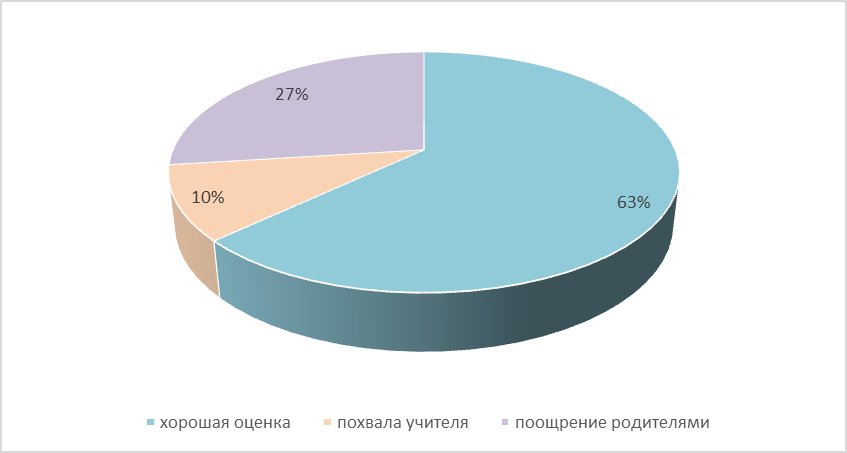 Демидкина Елена ЕвгеньевнаКраснодарский край, МО Кореновский район, г. КореновскМОБУ СОШ №1 имени И.Д. Бувальцева, 10а классТЕОРИЯ БИХЕВИОРИЗМА В ПЕДАГОГИКЕНаучный руководитель: Арефьева Татьяна МихайловнаПриложение №2Считаете ли вы допустимым, получение неудовлетворительных оценок по предметам, которые вам нравятся?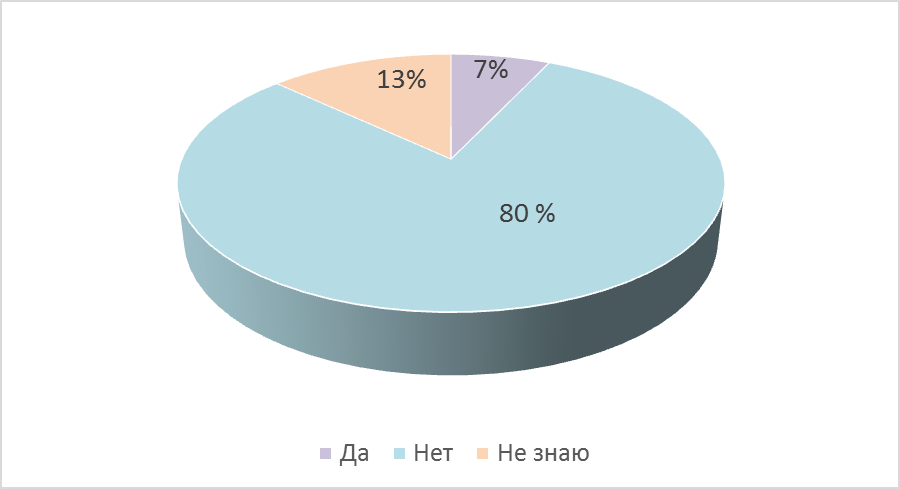 Демидкина Елена ЕвгеньевнаКраснодарский край, МО Кореновский район, г. КореновскМОБУ СОШ №1 имени И.Д. Бувальцева, 10а классТЕОРИЯ БИХЕВИОРИЗМА В ПЕДАГОГИКЕНаучный руководитель: Арефьева Татьяна МихайловнаПриложение №3Считаете ли вы, что вам интересен тот предмет, с преподавателем которого у вассложились хорошие отношения?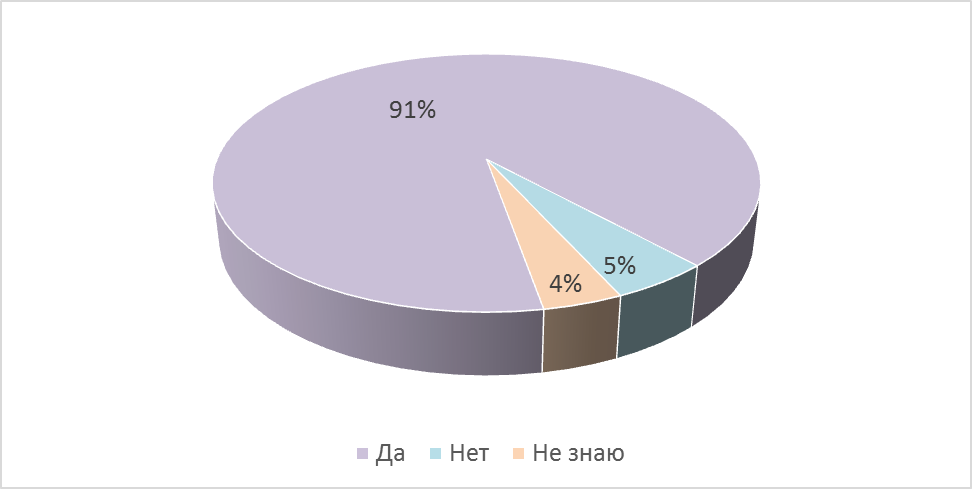 Демидкина Елена ЕвгеньевнаКраснодарский край, МО Кореновский район, г. КореновскМОБУ СОШ №1 имени И.Д. Бувальцева, 10а классТЕОРИЯ БИХЕВИОРИЗМА В ПЕДАГОГИКЕНаучный руководитель: Арефьева Татьяна МихайловнаПриложение №4Оказывает ли на вас влияние цветовая гамма учебного кабинета?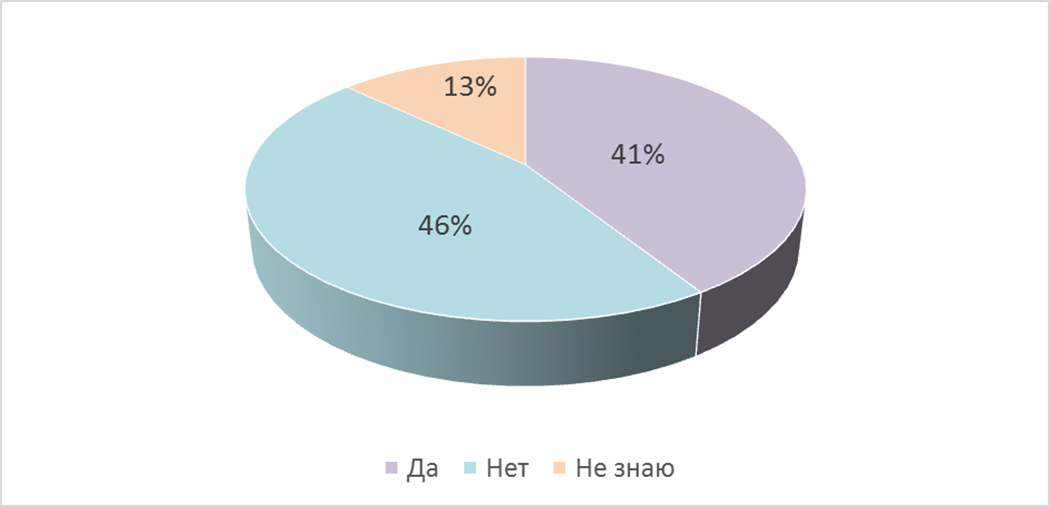 